Liebe Schülerinnen und Schüler!Dies ist das Hilfeheft zur Station . Ihr könnt es nutzen, wenn ihr bei einer Aufgabe Schwierigkeiten habt.Falls es mehrere Hinweise zu einer Aufgabe gibt, dann könnt ihr dies am Pfeil  erkennen. Benutzt bitte immer nur so viele Hilfestellungen, wie ihr benötigt, um selbst weiterzukommen.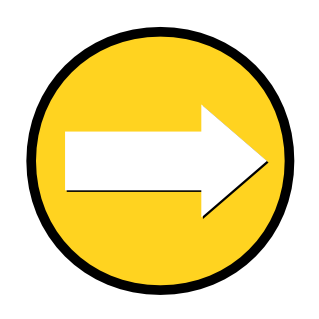 Viel Erfolg!Das Mathematik-Labor-TeamInhaltsverzeichnisHilfe zu 	SeiteAufgabenteil 1.3	3 Aufgabenteil 2.1	5Aufgabenteil 2.3	7Aufgabenteil Gruppenergebnis Aufgabe 2 	9Aufgabenteil 3.2	11Aufgabenteil 3.3	13Aufgabenteil 3.4	15Aufgabenteil 3.8	17Zu 1.3Bei einer Zuordnung wird jedem Element aus der Definitionsmenge ein Element aus der Wertemenge zugeordnet.Zu 2.1Achtet genau auf die genannten Entfernungen im Video und ordnet diesen die entsprechende Höhe zu. Manchmal kommt es vor, dass ihr hierfür rechnen müsst.Zu 2.3 Überlegt euch wie schnell ihr seid, wenn ihr  einen Berg hoch geht und wie schnell, wenn ihr wieder runter geht? Zu Gruppenergebnis Aufgabe 2Betrachtet die einzelnen Abschnitte des Höhenprofils (beispielsweise den ersten in dem es Bergauf geht) und vergleicht sie mit dem entsprechenden Abschnitt auf dem Geschwindigkeitsgraphen.Findet einen passenden Zusammenhang.Mathematik-Labor „Mathe ist mehr“
RPTU Kaiserslautern-LandauInstitut für MathematikDidaktik der Mathematik (Sekundarstufen)Fortstraße 776829 Landau
https://mathe-labor.deZusammengestellt von: Betreut von:Variante Veröffentlicht am:Station„“Teil Hilfeheft